Publicado en Madrid el 23/09/2021 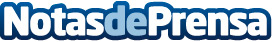 Implika lanza un innovador campus virtual que facilita la inserción laboralEl Grupo Implika da un paso más en la mejora continua de su oferta formativa con el lanzamiento de un nuevo campus virtual que tiene como objetivo mejorar todavía más la experiencia de aprendizaje del alumno y su rápida inserción laboralDatos de contacto:Implika900 264 650Nota de prensa publicada en: https://www.notasdeprensa.es/implika-lanza-un-innovador-campus-virtual-que Categorias: Nacional Telecomunicaciones Emprendedores E-Commerce Recursos humanos http://www.notasdeprensa.es